Update for key stakeholders
2 June 2023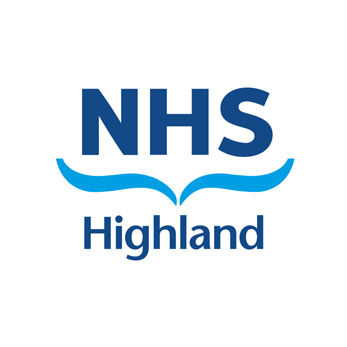 Cannich WildfireScottish Fire and Rescue this week responded to a wildfire near Cannich and Tomich. The fire was reported on Monday. NHS Highland issued public communications warning people in the area to take precautions against smoke inhalation. The fire is now largely extinguished, with SFRS remaining in the area to monitor the perimeter and hotspots. Pneumococcal and Shingles VaccinationWe will soon start inviting people for their Pneumococcal and Shingles vaccine via text, letter or email. We will put out social media messaging so that people know to expect the contact.Carers Event  - Recognising and Supporting (Unpaid) Carers in the Community NHS Highland and carer organisations from across Highland invite unpaid carers to talk about what support they need and help them find solutions. The organisations will provide publicity material, followed by a short Q&A session and a lunch where carers can share experiences and expertise with each other as well as meet relevant professionals. 10:30am – 1pm on Thursday15 June, Inshes Church of Scotland, Inshes Retail Park, Inverness, IV2 3TWFor further information please email nhsh.unpaidcarers@nhs.scot. Feedback			If you have comments or queries please contact nhshighland.feedback@nhs.scot